УТВЕРЖДЕНОПриказом Министерстваобразования и науки ДонецкойНародной Республики«04» 05 2016 г. № 499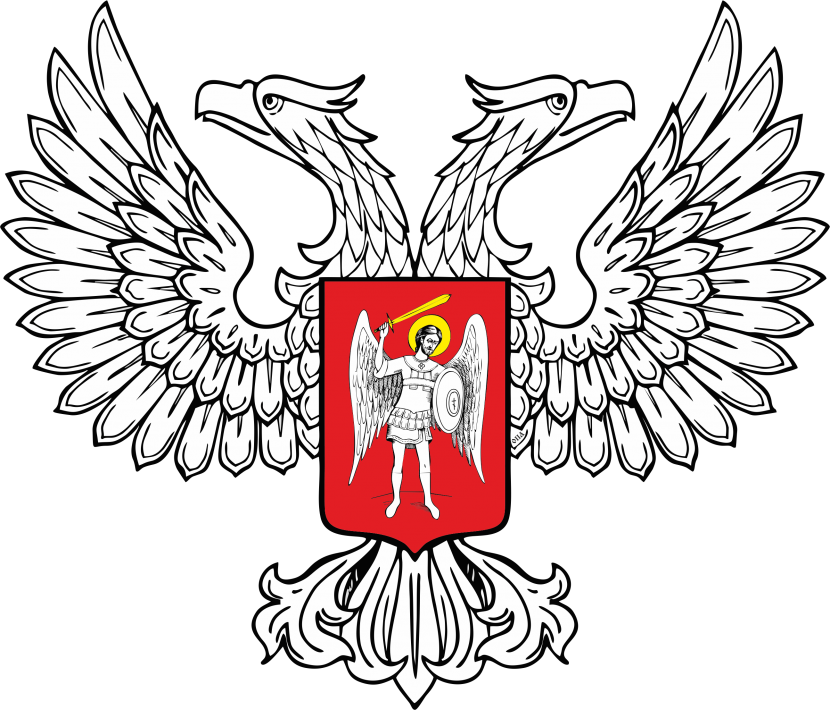 Переченьспециальностей высшего профессионального образования образовательного уровня специалист(таблица 3)Заместитель Министра образования и науки Донецкой Народной Республики                                     И.В. Симонова123Коды укрупненных групп специальностей.Коды специальностейНаименование разделаНаименования укрупненных групп 
специальностей.Наименования специальностейКвалификация123МАТЕМАТИЧЕСКИЕ И ЕСТЕСТВЕННЫЕ НАУКИМАТЕМАТИЧЕСКИЕ И ЕСТЕСТВЕННЫЕ НАУКИМАТЕМАТИЧЕСКИЕ И ЕСТЕСТВЕННЫЕ НАУКИ01.00.00Математика и механика01.05.01Фундаментальные математика и механикаМатематик. Механик. Преподаватель03.00.00Физика и астрономия03.05.01АстрономияАстроном. Преподаватель04.00.00Химия04.05.01Фундаментальная и прикладная химияХимик. Преподаватель химии.06.00.00Биологические науки06.05.01Биоинженерия и биоинформатикаБиоинженер и биоинформатикИНЖЕНЕРНОЕ ДЕЛО, ТЕХНОЛОГИИ И ТЕХНИЧЕСКИЕ НАУКИИНЖЕНЕРНОЕ ДЕЛО, ТЕХНОЛОГИИ И ТЕХНИЧЕСКИЕ НАУКИИНЖЕНЕРНОЕ ДЕЛО, ТЕХНОЛОГИИ И ТЕХНИЧЕСКИЕ НАУКИ08.00.00Техника и технологии строительства08.05.01Строительство уникальных зданий и сооруженийИнженер-строитель08.05.02Строительство, эксплуатация, восстановление и техническое прикрытие автомобильных дорог, мостов и тоннелейИнженер10.00.00Информационная безопасность10.05.01Компьютерная безопасностьСпециалист по защите информации10.05.02Информационная безопасность телекоммуникационных системСпециалист по защите информации10.05.03Информационная безопасность автоматизированных системСпециалист по защите информации10.05.04Информационно-аналитические системы безопасностиСпециалист по защите информации10.05.05Безопасность информационных технологий в правоохранительной сфереСпециалист по защите информации11.00.00Электроника, радиотехника и системы связи11.05.01Радиоэлектронные системы и комплексыИнженер11.05.02Специальные радиотехнические системыИнженер специальных радиотехнических систем12.00.00Фотоника, приборостроение, оптические и биотехнические системы и технологии12.05.01Электронные и оптико-электронные приборы и системы специального назначенияИнженер14.00.00Ядерная энергетика и технологии14.05.01Ядерные реакторы и материалыИнженер-физик14.05.02Атомные станции: проектирование, эксплуатация и инжинирингИнженер-физик14.05.03Технологии разделения изотопов и ядерное топливоИнженер-физик15.00.00Машиностроение15.05.01Проектирование технологических машин и комплексовИнженер16.00.00Физико-технические науки и технологии16.05.01Специальные системы жизнеобеспеченияИнженер по эксплуатации специальных систем жизнеобеспечения18.00.00Химические технологии18.05.01Химическая технология энергонасыщенных материалов и изделийИнженер18.05.02Химическая технология материалов современной энергетикиИнженер20.00.00Техносферная безопасность и природообустройство20.05.01Пожарная безопасностьСпециалист21.00.00Прикладная геология, горное дело, нефтегазовое дело и геодезия21.05.01Прикладная геодезияИнженер-геодезист21.05.02Прикладная геологияГорный инженер-геолог21.05.03Технология геологической разведкиГорный инженер-геофизикГорный инженер-буровик21.05.04Горное делоГорный инженер (специалист)21.05.05Физические процессы горного или нефтегазового производстваГорный инженер (специалист)21.05.06Нефтегазовые техника и технологииГорный инженер (специалист)23.00.00Техника и технологии наземного транспорта23.05.01Наземные транспортно-технологические средстваИнженер23.05.02Транспортные средства специального назначенияИнженер23.05.03Подвижной состав железных дорогИнженер путей сообщения23.05.04Эксплуатация железных дорогИнженер путей сообщения23.05.05Системы обеспечения движения поездовИнженер путей сообщения23.05.06Строительство железных дорог, мостов и транспортных тоннелейИнженер путей сообщения27.00.00Управление в технических системах27.05.01Специальные организационно-технические системыИнженер-системотехникЗДРАВООХРАНЕНИЕ И МЕДИЦИНСКИЕ НАУКИЗДРАВООХРАНЕНИЕ И МЕДИЦИНСКИЕ НАУКИЗДРАВООХРАНЕНИЕ И МЕДИЦИНСКИЕ НАУКИ30.00.00Фундаментальная медицина30.05.01Медицинская биохимияВрач-биохимик30.05.02Медицинская биофизикаВрач-биофизик30.05.03Медицинская кибернетикаВрач-кибернетик31.00.00Клиническая медицина31.05.01Лечебное делоВрач общей практики31.05.02ПедиатрияВрач-педиатр общей практики31.05.03СтоматологияВрач-стоматолог общей практики32.00.00Науки о здоровье и профилактическая медицина32.05.01Медико-профилактическое делоВрач по общей гигиене, по эпидемиологии33.00.00Фармация33.05.01ФармацияПровизор36.00.00Ветеринария и зоотехния36.05.01ВетеринарияВетеринарный врачНАУКИ ОБ ОБЩЕСТВЕНАУКИ ОБ ОБЩЕСТВЕНАУКИ ОБ ОБЩЕСТВЕ37.00.00Психологические науки37.05.01Клиническая психологияКлинический психолог37.05.02Психология служебной деятельностиПсихолог38.00.00Экономика и управление38.05.01Экономическая безопасностьЭкономист38.05.02Таможенное делоСпециалист таможенного дела38.05.03Управление персоналом*Специалист по управлению персоналом*- только для военных наук40.00.00Юриспруденция40.05.01Правовое обеспечение национальной безопасностиЮрист40.05.02Правоохранительная деятельностьЮрист40.05.03Судебная экспертизаСудебный экспертОБРАЗОВАНИЕ И ПЕДАГОГИЧЕСКИЕ НАУКИОБРАЗОВАНИЕ И ПЕДАГОГИЧЕСКИЕ НАУКИОБРАЗОВАНИЕ И ПЕДАГОГИЧЕСКИЕ НАУКИ44.00.00Образование и педагогические науки44.05.01Педагогика и психология девиантного поведенияСоциальный педагогГУМАНИТАРНЫЕ НАУКИГУМАНИТАРНЫЕ НАУКИГУМАНИТАРНЫЕ НАУКИ45.00.00Языкознание и литературоведение45.05.01Перевод и переводоведениеЛингвист-переводчикИСКУССТВО И КУЛЬТУРАИСКУССТВО И КУЛЬТУРАИСКУССТВО И КУЛЬТУРА51.00.00Культуроведение и социокультурные проекты51.05.01Звукорежиссура культурно-массовых представлений и концертных программЗвукорежиссер52.00.00Сценические искусства и литературное творчество52.05.01Актерское искусствоАртист драматического театра и киноАртист музыкального театраАртист театра куколАртист эстрады52.05.02Режиссура театраРежиссер драмыРежиссер музыкального театраРежиссер театра куколРежиссер эстрадыРежиссер цирка52.05.03СценографияХудожник - постановщик театраХудожник постановщик в театре куколХудожник по сценическому костюму52.05.04Литературное творчествоЛитературный работникЛитературный работник. Переводчик художественной литературы53.00.00Музыкальное искусство53.05.01Искусство концертного исполнительстваКонцертный исполнитель. Преподаватель53.05.02Художественное руководство симфоническим оркестром и академическим хоромДирижер оперно-симфонического оркестра. ПреподавательДирижер академического хора.Преподаватель53.05.03Музыкальная звукорежиссураМузыкальный звукорежиссер. Преподаватель53.05.04Музыкально-театральное искусствоСолист-вокалист. Преподаватель53.05.05МузыковедениеМузыковед.Преподаватель53.05.06КомпозицияКомпозитор.Преподаватель53.05.07Дирижирование военным духовым оркестромДирижер военного духового оркестра54.00.00Изобразительное и прикладные виды искусств54.05.01Монументально-декоративное искусствоХудожник монументально-декоративного искусства (живопись)Художник монументально-декоративного искусства (скульптура)Художник-проектировщик интерьера54.05.02ЖивописьХудожник-живописец (станковая живопись)Художник-живописец (монументальная живопись)Художник-живописец (театрально-декорационная живопись)Художник-живописец (церковно-историческая живопись)Художник-реставратор (станковая масляная живопись)Художник-реставратор (темперная живопись)Художник-реставратор (монументально-декоративная живопись)Художник кино и телевиденияХудожник комбинированных съемокХудожник кино и телевидения по костюму54.05.03ГрафикаХудожник-график (станковая графика)Художник-график (искусство книги)Художник-график (искусство графики и плаката)Художник-график (оформление печатной продукции)Художник анимации и компьютерной графикиХудожник мультипликационного фильма54.05.04СкульптураХудожник – скульпторХудожник – скульптор (медальерное искусство)Художник-скульптор (реставрация скульптуры)54.05.05Живопись и изящные искусстваСпециалист55.00.00Экранные искусства55.05.01Режиссура кино и телевиденияРежиссер игрового кино- и телефильма. ПедагогРежиссер неигрового кино- и телефильма. ПедагогРежиссер анимации и компьютерной графики. ПедагогРежиссер телевизионных программ. ПедагогРежиссер мультимедиа. ПедагогРежиссер Интернет-программ. Педагог55.05.02Звукорежиссура аудиовизуальных искусствЗвукорежиссер аудиовизуальных искусств55.05.03КинооператорствоКинооператор. ПедагогТелеоператор. Педагог55.05.04ПродюсерствоПродюсер кино и телевиденияЛинейный продюсерПродюсер телевизионных и радиопрограммПродюсер мультимедиаПродюсер исполнительских искусств55.05.05КиноведениеКиноведВОЕННЫЕ НАУКИВОЕННЫЕ НАУКИВОЕННЫЕ НАУКИ56.00.00Боевое применение подразделений56.05.01Боевое применение мотострелковых подразделений на БМП**Командная тактическая мотострелковых войск56.05.02Боевое применение танковых подразделений**Командная тактическая танковых войск56.05.03Боевое применение наземных подразделений войсковой разведки**Командная тактическая мотострелковых войск57.00.00Морально-психологическое обеспечение57.05.01Морально-психологическое обеспечение боевой и повседневной деятельности войск**Военно-педагогическая тактическая мотострелковых войск** - с получением второй специальности «Управление персоналом»